Pre-school fundraising events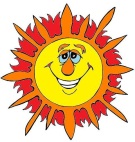 September 2019 to January 2020As you should all be aware Sunnybank pre-school is a registered charity and a non-profit organisation providing high quality affordable childcare which benefits working parents and the community as a whole. So, as you will appreciate, regular fund raising is given ongoing priority to provide a high-quality environment for your child to enjoy whilst attending Sunnybank pre-school.Thank youRegistered as a Company Limited by Guarantee in England & WalesRegistered Office: The Bungalow, Saddleworth Road, Greetland, HX4 8LZ.Registered No: 5318638Registered Charity No: 1109522EventDateTimePlaceInfo Bun Stall Bun Donation’s required pleaseWednesday18thSeptember3pmPre-schoolPlaygroundDonation of homemade or shop bought baking required please send on the day, and we also need families to purchase the buns at 3pm so we can raise some funds.Pre-schoolCommitteeMeetingWednesday25THSeptember3:30PMPre-schoolCalling all parents to come along and attend the AGM and possibly join our fantastic pre-school committee!!       IndividualphotosMonday30thSeptember9ampromptPre-schoolAll welcomeLovely opportunity for your child to have his/her first pre-school photo taken.      Autumn FairFriday18th October3pmPre-schoolLots of things will be taking place including various tombola’s,Stalls, Face painting, Bat a rat, Bun stall, and much more. Come along and join the fun.Sponsored Halloween ghost and ghouls hunt with Winnie the witch21st to 25th OctoberChildren will be taking part with staff membersthroughout the dayPre-schoolThe children will be taking part in a fun ghost and ghouls hunt with the children's book character “Winnie the witch” to raise money for pre-schoolLetter and sponsor form will be sent out nearer the time.Bun StallHalloween theme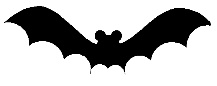 Thursday 24TH October3pmPre-schoolPlaygroundDonation of homemade or shop bought baking required please send on the day, and we also need families to purchase the buns at 3pm so we can raise some funds.